C A E R P H I L L Y  T O W N  C O U N C I L      C Y N G O R  T R E F  C A E R F F I L ITOWN CLERK:								                TOWN MAYOR:    CLERC Y DREF:								                 MAIR Y DREF:P. G. Davy									                 Cllr Mike Prew										       10th May 2021An Annual General Meeting of the Caerphilly Town Council will be held on Monday 17th May 2021 at 6.30 pm by Remote Access, to be followed immediately by the Ordinary Meeting of the Town CouncilAny Member requiring further information on any item should contact me before the Meeting.Phil DavyTown ClerkA G E N D A1.	To elect the Town Mayor until the AGM in May 2022.2.	To receive the Town Mayor’s Declaration of Acceptance of Office.3.	To elect the Deputy Town Mayor until the AGM in May 2022.4.	To receive the Deputy Town Mayor’s Declaration of Acceptance of Office.5.	To receive and if thought fit to confirm the minutes of the Annual General Meeting held on Monday 20th July 2020 by remote access.6.	Matters arising from the minutes.7.	To confirm the Town Mayor’s Allowance for 2021/22.8.	To appoint representatives to:	1.	The Town and Community Council Liaison Committee (two members).2.	The Caerphilly County Borough Community and Town Council’s Liaison Sub Committee (one member).	3.	Caerphilly County Borough Council Town Centre Management Group (two members).4.	Twyn Community Centre Management Committee (one member).Address: The "Twyn Community Centre The Twyn Caerphilly CF83 IJLTelephone: Caerphilly 02920 888777E-mail: caerphillytowncouncil@outlook.comOffice hours: Monday, Tuesday and Wednesday mornings 9.30 a.m. to 12.30 p.m.5.	Caerphilly and District Twinning Association Management Committee (twomembers).6.	Caerphilly Tourism Association (Mayor and Deputy Mayor).9.	To appoint a Chairperson for the Events Working Group (all members and external invitees).10.	To appoint a Chairperson for the Community Infrastructure Levy (CIL) Working Group (all members).11.	To confirm or otherwise the Cooperative Bank plc as the Bankers for the Town Council.  To nominate the Members who, with the Town Clerk, be authorised to sign cheques drawn or issued on behalf of the Town Council (any two empowered to act at any one time).12.	To confirm the Town Clerk as the Town Council’s Responsible Financial Officer (RFO) as required under Section 151 of the Local Government Act 1972 and to authorise the Town Clerk to give instructions (e.g. transfer between accounts), request information and obtain answers to queries on the Bank Accounts on behalf of the Town Council.  To confirm the Town Clerk as the authorised officer for internet banking and debit card.13.	To appoint an internal auditor for 2021/22.14.	Attendance 2020/21.15.	Dates of Council Meetings 2021/22.This Meeting will be held in accordance with Section 47 of the Local Government and Elections (Wales) Act 2021 by remote access.Any member of the public or media wishing to attend this meeting should contact the Town Clerk at caerphillytowncouncil@outlook.comAll documentation about and relating to this and any other Town Council Meeting undertaken either physically or by remote access will be made available on the Town Council Website.www.caerphillytowncouncil.co.ukCAERPHILLY			        CYNGOR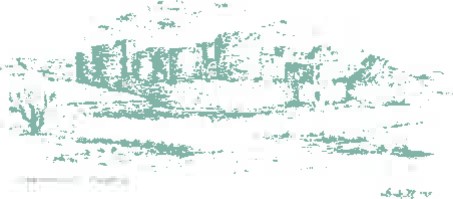 TOWN				        TREFCOUNCIL				         CAERFFILI    TOWN CLERK:								         TOWN MAYOR: CLERC Y DREF:								         MAIR Y DREF:P. G. Davy									         Councillor									                    	         Mike PrewMINUTES OF THE ANNUAL GENERAL MEETING OF CAERPHILLY TOWN COUNCIL HELD ON MONDAY 20TH JULY 2020 BY REMOTE ACCESSPresent:Councillors P J Bevan, C Elsbury, S Kent, J Hibbert, J Grenfell, M Prew, H Jackson, J Fussell, J PritchardApologies:Councillors S Hodder, S Morgan, R BidgoodIn Attendance:P G Davy, Town ClerkCouncillor Mike Prew thanked all the members, police, and staff for their support during his year in office. The Fireworks street collection had raised £2021 for the Mayor’s charities Caerffili Lions and Velindre hospital. Due to the unprecedented lockdown that occurred in March 2020 the Mayor’s activities were suspended. 1	ELECTION OF TOWN MAYOR 2020-21Councillor Mike Prew was elected as Town Mayor and duly read out the Declaration of Acceptance of Office. Arrangements to be made for the Declaration to be signed as soon as practical.2 	ELECTION OF DEPUTY TOWN MAYOR 2020-21Councillor Huw Jackson was elected as Deputy Town Mayor and duly read out the Declaration of Acceptance of Office. Arrangements to be made for the Declaration to be signed as soon as practical.3 	MINUTES OF THE ANNUAL GENERAL MEETING HELD ON 20 MAY 2019Minutes of the Annual General Meeting held on 20 May 2019 were received and confirmed. Arrangements to be made for the Minutes to signed as soon as practical. 4 	MATTERS ARISING FROM THE MINUTESNo matters arising.5 	TOWN MAYOR’S ALLOWANCEThe Town Mayor’s Allowance for 2020-21 of £900 was approved.6 	APPOINTMENT OF REPRESENTATIVES 1	Town and Community Council Liaison Committee (2 members)   	Councillors J Hibbert and C Elsbury were appointed to this Committee.2 	Caerphilly County Borough Council Community and Town Council Liaison Sub   Committee (1 member)   	Councillor J Hibbert was appointed to this Sub Committee3 	Caerphilly County Borough Town Centre Management Group (2 members)  	Councillors J Hibbert and H Jackson were appointed to serve on this Group.4 	Twyn Community Centre Management Committee (1 member)Councillor P J Bevan was appointed to this Committee5 	Caerphilly and District Twinning Association Management Committee (2 members)Councillors M Prew (Town Mayor) and P J Bevan were appointed to this Committee.7 	APPOINTMENT OF CHAIRPERSON FOR THE EVENTS WORKING GROUPCouncillor C Elsbury was elected as the Chairperson and the Working Group is open to all Members to attend together with external invitees.8 	APPOINTMENT OF CHAIRPERSON FOR THE COMMUNITY INFRASTRUCTURE LEVY (CIL) WORKING GROUPCouncillor C Elsbury was elected as the Chairperson and the Working Group is open to all Members to attend.9 	BANKERS AND CHEQUE SIGNATORIESThe Cooperative Bank plc was confirmed as the Town Council’s Bank. Councillors P J Bevan, S Kent and the Town Clerk were authorised to sign cheques on behalf of the Town Council (any 2 from 3 signatures).10 	CONFIRMATION OF RESPONSIBLE FINANCIAL OFFICERThe Town Clerk was confirmed as the Town Council’s Responsible Financial Officer (RFO) under Section 151 of the Local Government Act 1972 and was authorised to give instructions, request information, and obtain answers to queries on the bank accounts on behalf of the Town Council.The Town Clerk was confirmed as the authorised officer for internet banking and debit card.11	APPOINTMENT OF INTERNAL AUDITORIt was agreed to re-appoint Mr G James as Internal Auditor for 2020-21.12 	ATTENDANCE 2019-20Member attendance during 2019-20 was noted.13 	DATES OF TOWN COUNCIL MEETINGS 2020-21The dates for future meetings was approved. Town Council meetings will commence at 6.30pm and will not continue after 9.00pm. Meetings for the remainder of 2020 are anticipated to be held by remote access.The AGM closed at 6.50pmAgenda Item 14Report to AGM 17th May 2021Attendance 2020/21Cyngor Tref CaerffiliCaerphilly Town CouncilAttendance 2020/21P - Present			A – ApologiesAll meetings were remote accessAverage attendance rate 87% (previous year 71%)Agenda Item 15Report to AGM 17th May 2021Calendar of Meetings 2021/22		Monday 21st June 2021		Monday 19th July 2021		Monday 20th September 2021		Monday 18th October 2021		Monday 15th November 2021		Monday 17th January 2022		Monday 21st February 2022		Monday 21st March 2022		Monday 18th April 2022		Monday 16th May 2022 including AGMAll meetings will commence at 6.30 pm and will not continue after 9.00 pm.  June and July meetings will be by remote access. Hybrid access meetings anticipated to commence in September 2021 (S47 LGE (Wales) (Act 2021) subject to confirmation and depending on any coronavirus restrictions in force at that time.Individual                      Attendance                                                                                                                             20.04.2018.05.2015.06.20AGM20.07.20AGM        OM21.09.2019.10.2016.11.2018.01.2115.02.2115.03.2119.04.21100% P.J. BevanCANCELLEDPP   P            PPPPPPPP45% R. BidgoodCANCELLEDAA   A            PAAAPPPP91% C, ElsburyCANCELLEDPP   P            PPPPPAPP100% J. FussellCANCELLEDPP   P            PPPPPPPP100% J. GrenfellCANCELLEDPP   P            PPPPPPPP100% J. HibbertCANCELLEDPP   P            PPPPPPPP64% S. HodderCANCELLEDPP   A            APPAPPAP91% H. JacksonCANCELLEDPP   P            PPPAPPPP91% S. KentCANCELLEDPP   P            PPPPPAPP73% S. MorganCANCELLEDPP   A            APAPPPPP91% M. PrewCANCELLEDPP   P            PPPPPPPA100% J. PritchardCANCELLEDPP   P            P PPPPPPPCouncil AttendanceCANCELLED92%92%75%       83%92%83%75%100%83%92%92%